KNOWLEDGE AND UNDERSTANDING OUTCOME 4Understand the organisational and legal requirements of providing electrical epilationa) What are your responsibilities regarding this treatment for the following:b)	Why is the Disability Discrimination Act so important within the salon environment?c)	At which age is an individual classed as a minor, and how this differs nationallyd)	Justify the importance of checking current insurance guidelines and age-related restrictions for electrical epilation treatmente)	Why should minors only be treated with the informed consent and presence of a parent or guardian?f)	Explain the legal significance of gaining signed, informed consent to treatmentg)	Explain local authority and organisational requirements for waste disposalh)	Explain the importance of storing client records in accordance with the Data Protection ActExplain how to maintain client records in the salon and their importancej)	Explain your own responsibilities and reasons for maintaining personal hygiene, protection and appearance, according to accepted industry and organisational requirementsk)	List four requirements for client preparation:l)	State the commercial times for carrying out the followingm)	Explain the organisation’s requirements for the following:KNOWLEDGE AND UNDERSTANDING OUTCOME 5Understand how to work safely and effectively when providing electrical epilation treatmentsExplain how you would safely prepare the work area for electrical epilation treatments.Complete the environmental conditions required for this treatment:Explain the types of personal protective equipment that should be worn  for electrical epilation treatments and whyExplain the condition contact dermatitis and how to avoid developing it whilst carrying out electrical epilation treatmentsHow can the therapist avoid repetitive strain injury (RSI)?Explain the causes and hazards of accidental exposure to clinical wasteExplain how to disinfect hands and its importanceh) State 3 ways of avoiding cross infection:Why is it important to maintain the client’s confidentiality and privacy?To avoid therapist embarrassment So that the client cannot see the treatment being performedSo that the client is comfortable and avoid embarrassmentWhy is it important to monitor the client’s well-being at regular intervals?KNOWLEDGE AND UNDERSTANDING OUTCOME 6Understand the use of client consultation for electrical epilation treatmentsExplain how to use consultation techniques to meet the needs of different client groupsHow would you give advice, and make recommendations to clients?How can communication and discussion with the client be effective, and why is this so important?Why is it important to encourage the clients to ask questions about the treatment?Why is it necessary to record information on a treatment plan and record card?Justify the importance of explaining the commitment required to maintain optimum resultsWhy is it advisable to take photographs of the treatment area before and after treatment? 	How should these be taken and stored to maintain client confidentiality?Complete the characteristics for skin and hair types and their affect on treatment:Explain how to carry out a patch test to identify skin allergies, reactions and issuesJustify the importance of providing clients with written aftercare instructions immediately after the test patch and reinforcing this on subsequent visitsExplain why it is important to maintain client confidentialityExplain the types of alternative treatments to recommend if contraindications to electrical epilation are identifiedJustify the importance of providing information to assist the client’s understanding of the treatmentClarify the constraints surrounding electrical epilation treatmentso)i.	What physical sensation is relevant to each epilation method?ii.	Explain how the pain threshold and sensitivity varies for different treatment areasHow is skin sensitivity affected by other skincare treatments? Why is it important to consult with the client’s record card for previous treatments?KNOWLEDGE AND UNDERSTANDING OUTCOME 7Understand anatomy and physiology relevant to electrical epilation.a)	Label the diagram of the skin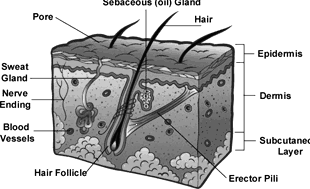 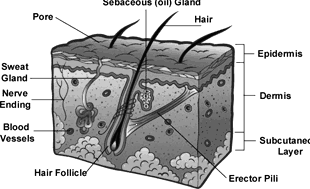 ii.	 State the functions of the skiniii.	List the layers of the epidermis & explain the function of each layeriv.	Briefly describe the function of the following:b)	Explain the characteristics and typical skin types of different ethnic client groupsExplain the principles of skin healingd)  Label the diagrams below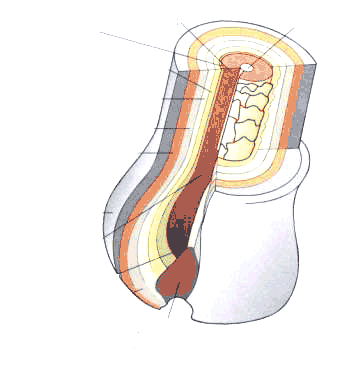 Layers of the hairStructure of the hair in its follicle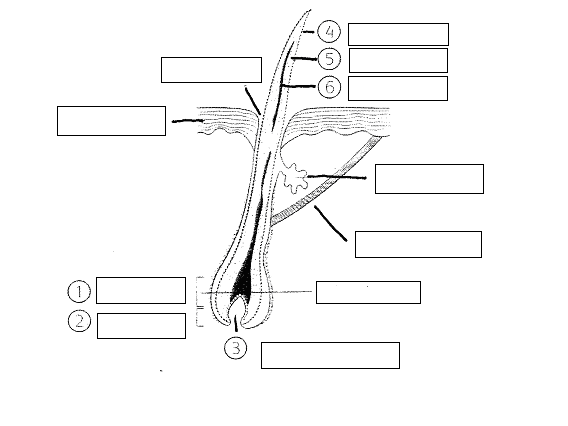 i.  	Briefly describe the pattern of hair growth	ii.	How does this affect present and future treatments?f) 	Label the diagram below.	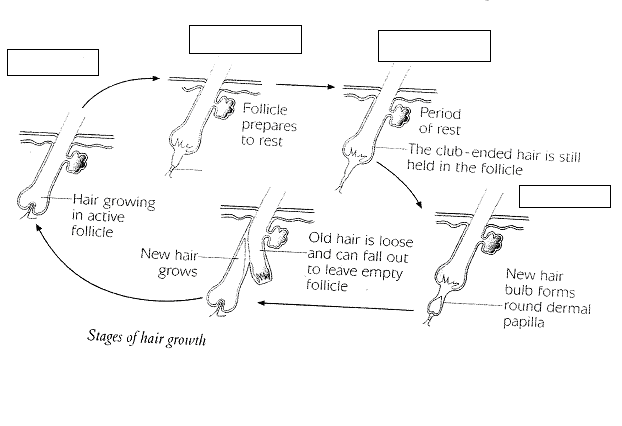 ii. What is meant by each of the following causes of hair growth?iii. Briefly explain the following definitions of hair growth:SuperfluousHirsutism	Hypertrichosis	Explain the following types of hair growth:g)Explain the structure and function of the endocrine systemHow do the following malfunctions of the endocrine system affect hair growth:What are the principles of the blood and lymphatic system?How does lymph and blood interact within the circulatory system? How are hormones circulated via the blood stream?KNOWLEDGE AND UNDERSTANDING OUTCOME 8Understand the contra-indications and contra-actions of electrical epilationa,b,c)	Briefly describe each of the contra-indications and restrictive contra-indications listed below:What would be the consequences of carrying out electrical epilation on a contra-indicated client?How would the therapist deal with the following client contra-actions if they happened during the treatment?f) Briefly describe why you would do each of the following:Encourage the client to seek medical adviceExplain to the client why treatment cannot be carried outModify the treatmentNot naming specific contra-indications when encouraging clients to seek medical adviceKNOWLEDGE AND UNDERSTANDING OUTCOME 9Understand the use of equipment and materials in electrical epilationExplain the types and uses of equipment, materials and products for electrical epilationComplete the preparation and use the following materials and equipment:Why is it important that the therapist follows manufacturers’ instructions?Name four items that would be deemed unsuitable for use in epilation treatments:How would you decide that a product, equipment or material was unsuitable for use?State which method of sterilisation, disinfection and sanitising is used for each of the following:Briefly describe the available types of needlesii.	How does the therapist determine the size of needle required?KNOWLEDGE AND UNDERSTANDING OUTCOME 10Understand how electrical epilation treatments are usedWhy is it important to magnify and light the area to be treated?Why is it important to reassure the client during the treatment?Briefly describe how to work systematically and methodically with dense and scattered hair growth.Describe the principles, uses and benefit of galvanic and alternating currentsDescribe the principles, uses and benefits of blending the galvanic and alternating currentsDescribe how to select the type and size of needle to suit the hair type, skin type and areas to be treated.What is the reason for stretching and manipulating the skin?How would the therapist correctly insert the needle into the hair follicle with regard to depth and angle?Name three reasons for skin sensitivity:Describe how to adapt electrical epilation methods to suit different skin conditions, hair types and treatment areasHow would you adapt electrical epilation methods to client’ emotional state and physical condition?Briefly describe how to remove hairs from the different types of hair follicle:What is the importance of recognising and treating unusual hair growth?What are the benefits and effects of post-treatment Cataphoresis?o) How can the therapist identify the following and what are their causes:Briefly describe how to treat the follicles of red and non-pigmented hair?How can moisture affect the epilation treatment?Describe the importance of providing aftercare advice to clients relating to product use, hygiene and hair management in-between treatment.KNOWLEDGE AND UNDERSTANDING OUTCOME 11Understand how to provide aftercare advice following electrical epilationExplain the normal reactions which occur after treatment and how to resolve abnormal reactionsExplain the lifestyle factors and changes that may be required to improve the effectiveness of the treatmentExplain post-treatment restrictions and future treatment needsExplain the reasons for avoiding different post-electrical epilation activitiesClarify beneficial and unsuitable products for the client’s home useName three suitable methods for dealing with hair re-growth between treatments?Relevant health and safety legislationCOSHHElectricity at Work ActLocal Authority legislationPersonal hygieneProtection Appearance TreatmentCommercial timesUpper lip epilationUnderarm epilation Bikini line epilationNeck epilationAspect Requirements Client preparationTreatment areaEquipment maintenanceEquipment cleaning regimesEnvironmental conditionsRequirementsLightingHeatingVentilationGeneral ComfortName three ways to avoid potential discomfort and injury to yourself?What is the risk of poor positioning of the client?Skin/Hair typeCharacteristicsAffect on treatmentDryOilySensitiveDehydratedMatureCombinationFine hairCoarse hairCurly hairHigh frequencyDirect currentBlendGlycolic peelMicro-dermabrasionLaserLayer Function1.2.3.4.5.Layer/AppendageFunctionReticular layerPapillaryConnective TissuesNerve EndingsSweat GlandsSebaceous GlandsCapillariesHairSubcutaneous LayerTopicalCongenitalSystemicTerminal Lanugo Vellus StructureFunction VirilisationPolycystic ovary syndromeCushing’s syndromeAnorexia nervosa Condition DescriptionPrevent/ medical approval/ restrictReason Skin cancer in the areaContagious skin diseasesHaemophiliaEpilepsyDiabetes Heart diseasePacemakersMoles and pigmented naevi PregnancyImpetigoPsoriasisEczemaAcne Palpitations Profuse sweatingErythemaOedemaTypes Use Equipment Materials Products Materials & EquipmentPreparationUse Epilation unitProbe and chuckNeedlesTweezersMagnifying lampTweezersNeedleCouchOne pieceTwo pieceStainless steelGoldInsulatedCurrent PrinciplesUsesBenefitsGalvanic Alternating Current PrinciplesUsesBenefitsBlendSkin conditionsHair typesTreatment areasSingleCompoundDistortedErythemaOedema